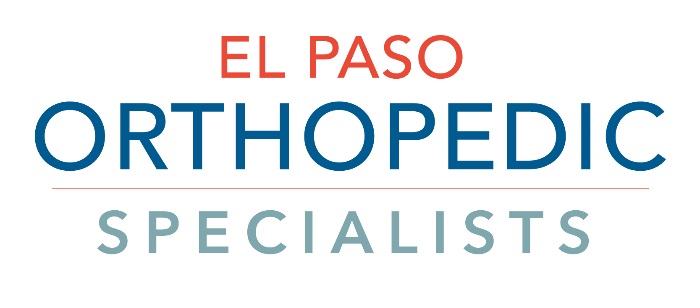 Toribio T. Natividad M.D.Fellowship Trained in Sports MedicineArthroscopic Rotator Cuff Repair 0-2 weeks post op	Arm in sling /immobilizer for 2 weeks.	Remove arm from sling twice a day to fully extend the elbow and perform gentle pendulum exercises.	Work on hand grip and finger straightening.	Modalities as needed.2-4 weeks post op 	Cont. as above	Recommend sling for sleep 	GH joint mobilization grades I & II A/P glides (no caudal/inferior glides)	Work for GH/SC joint motion of 2:1 ratio 	Scapular Ex’s: elevation with shrugs, depression, retraction, protraction with the use of manual resistance	Chin tucks 	Pendulum ex’s  	PROM: may use shoulder pulleys or manual assistance		Flexion 90°		Abduction 90°		IR/ ER 30° in scapular plane 		Extension 30°4 weeks post op 	Cont. as above	PROM; continue with shoulder pulleys or manual assistance		Flexion 120°		Abduction 120°		IR 45° in scapular plane 		Extension 30°	Begin Sub-maximal rotator cuff isometrics in all motions with arm at side with no rotation6-20 weeks post op 	Cont. as above	D/C sling/immobilizer		Advance ROM to full in all directions as tolerated 	Begin AAROM ex’s standing or supine with wand 	Wall Walks for ROM and anterior and inferior capsule stretching 	UBE	Standing IR/ER with light T-Band/Tubing with arm abducted 20-30° with pillow under arm 	Standing isotonics for Rotator Cuff strengthening: without weights 		Flexion to 90° thumb pointing up (flex shoulder to full with weight when able)		Abduction 90° thumb pointing up (abduct shoulder to full with weight when able)		Scaption to 90° thumb pointing up, elevate arm in place scapula, (empty can position)		Scaption to 90° thumb pointing down, same position as adove but stop at 60° of abduction		Standing IR/ER with tubing with arm abducted 20-30° with pillow under arm 	Scapular Stabilization ex’s:		Elevation with shoulder shrugs	Retraction – prone rows in prone position arm at 90° elbow locked squeeze scapulas together while pulling heavy weight 	Protaction – supine, 2” punch, with arm flexed to 90° elbow locked with weight in hand push up from scapula using heaviest tolerable weight +